ПОСТАНОВЛЕНИЕ		       с.Старые Челны				КАРАР№ 28											13.12.2021 года											Об обеспечении мер пожарной безопасностив осенне-зимний период 2021-2022 гг.В  целях усиления мер пожарной безопасности и своевременной подготовки к осеннее – зимнему периоду объектов различных форм собственности, расположенных на территории Старочелнинского сельского поселения Нурлатского муниципального района Республики ТатарстанПОСТАНОВЛЯЮ:1.Разработать и реализовать противопожарные мероприятия по Старочелнинскому сельскому поселению.2.Провести собрание граждан по вопросам повышения  противопожарной защиты.3.Рекомендовать во всех организациях назначение ответственных лиц по  пожарной безопасности.4.Привести в исправное состояние источники противопожарного водоснабжения, обустроить подъездные пути к водоисточникам.5.Усилить разъяснительную работу среди населения о  мерах пожарной безопасности.6.Привести в пожаробезопасное состояние отопительные печи, водогрейные котлы, силовую и осветительную электропроводку и другие электоропотребители.7.Активизировать работу по монтажу систем оповещения, укомплектованию первичными средствами пожаротушения.8.На всех объектах ООО «Нурлат-сете» и учреждениях поселения рекомендовать   организовать круглосуточное дежурство водителей, членов добровольной  пожарной дружины с приспособленными к пожаротушению техническими средствами с целью своевременного пожаротушения.9.Разработать и осуществить	комплекс пожарно-профилактических мероприятий при проведении новогодних праздничных торжеств.10.Принять меры по приведению объектов с массовым пребыванием людей, торговли в пожаробезопасное состояние.11.Разместить  постановление  на информационных стендах  и  на официальном сайте в сети «Интернет».12.Контроль за соблюдением настоящего Постановления оставляю за собой.Руководитель Исполнительного комитетаСтарочелнинского  сельского поселенияНурлатского муниципального районаРеспублики Татарстан       							И.Н. Захаров                                                                                              ИСПОЛНИТЕЛЬНЫЙ КОМИТЕТ СТАРОЧЕЛНИНСКОГО СЕЛЬСКОГО ПОСЕЛЕНИЯ НУРЛАТСКОГО МУНИЦИПАЛЬНОГО РАЙОНА
РЕСПУБЛИКИ  ТАТАРСТАНИСПОЛНИТЕЛЬНЫЙ КОМИТЕТ СТАРОЧЕЛНИНСКОГО СЕЛЬСКОГО ПОСЕЛЕНИЯ НУРЛАТСКОГО МУНИЦИПАЛЬНОГО РАЙОНА
РЕСПУБЛИКИ  ТАТАРСТАН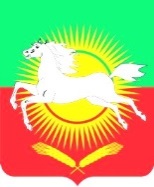 ТАТАРСТАН РЕСПУБЛИКАСЫНУРЛАТ МУНИЦИПАЛЬ РАЙОНЫ ИСКЕ ЧАЛЛЫ АВЫЛ ҖИРЛЕГЕБАШКАРМА КОМИТЕТЫТАТАРСТАН РЕСПУБЛИКАСЫНУРЛАТ МУНИЦИПАЛЬ РАЙОНЫ ИСКЕ ЧАЛЛЫ АВЫЛ ҖИРЛЕГЕБАШКАРМА КОМИТЕТЫ